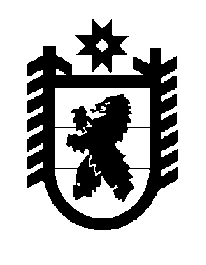 Российская Федерация Республика Карелия    ПРАВИТЕЛЬСТВО РЕСПУБЛИКИ КАРЕЛИЯПОСТАНОВЛЕНИЕот 6 сентября 2017 года № 302-Пг. Петрозаводск О признании утратившими силу некоторых постановлений Правительства Республики КарелияПравительство Республики Карелия п о с т а н о в л я е т:Признать утратившими силу:постановление Правительства Республики Карелия от 23 мая 2011 года № 129-П «О Порядке проведения в Республике Карелия публичных мероприятий на территориях объектов, являющихся памятниками истории и культуры» (Собрание законодательства Республики Карелия, 2011, № 5,               ст. 703); пункт 3 постановления Правительства Республики Карелия                             от 7 июня 2017 года № 191-П «О внесении изменений в отдельные постановления Правительства Республики Карелия» (Официальный интернет-портал правовой информации (www.pravo.gov.ru), 7 июня                      2017 года,  №  1000201706070006).Временно исполняющий обязанности
Главы Республики Карелия                                                       А.О. Парфенчиков